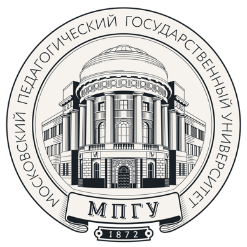 Министерство науки и высшего образования Российской Федерациифедеральное государственное бюджетное образовательное учреждение высшего образования«Московский педагогический государственный университет»Институт математики и информатикиКафедра геометрииМеждународная конференция«Классическая и современная геометрия»22 – 25 апреля 2019 г.посвященная 100-летию со дня рождения 
Вячеслава Тимофеевича БазылеваПРОГРАММАМОСКВАВячеслав Тимофеевич Базылев(15.03.1919 – 05.01.1989)Вячеслав Тимофеевич Базылев родился в деревне Путятино Смоленской области в многодетной крестьянской семье. Он был в ней самым младшим, одиннадцатым ребенком. Окончив семилетнюю школу, в 1934 г. В.Т. Базылев приехал в Москву и поступил в Московский педагогический техникум, после окончания которого в 1937 г. был направлен на математический факультет Московского городского педагогического института им. В.П. Потемкина. В 1941 г. В.Т. Базылев с отличием окончил институт.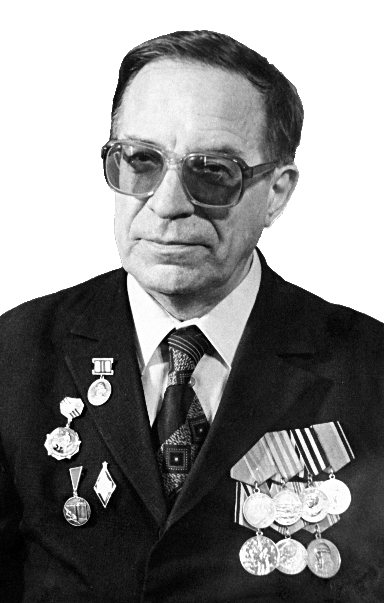 С началом Великой Отечественной войны В.T. Базылев был призван на военную службу. С августа 1941 г. и по декабрь 1945 г. он находился в Советской армии в войсках ПВО, участвовал в боях в Подмосковье и Прибалтике, был награжден медалями 
«За оборону Москвы», «За боевые заслуги», «За победу над Германией», а впоследствии – орденом Отечественной войны.После демобилизации из армии в декабре 1945 г. В.Т. Базылев начал свой педагогический путь. Уже в сентябре 1946 г. он – ассистент кафедры геометрии Московского городского пединститута им. В.П. Потемкина, где под руководством зав. кафедрой профессора С.П. Финикова начал заниматься дифференциальной геометрией. Его первые работы посвящены изучению квазилапласовых преобразований многомерных многообразий проективного пространства. Эта же тема становится предметом его кандидатской диссертации, которая была им успешно защищена в 1953 г. В 1956 г. В.Т. Базылеву было присвоено звание доцента.После слияния Московского городского пединститута им. В.П. Потемкина в 1960 г. с Московским государственным педагогическим институтом им. В.И. Ленина, В.T. Базылев переходит на кафедру математической физики МГПИ им. В.И. Ленина и преподает на ней до 1968 г. Кроме геометрических курсов, он читает также математический анализ, высшую алгебру, теоретическую механику. В 1969 г. В.Т. Базылев защищает докторскую диссертацию на тему «Основы теории многомерных сетей». Вскоре после защиты докторской диссертации ему было присвоено звание профессора. С 1968 г. В.Т. Базылев заведует кафедрой геометрии Московского областного педагогического института им. Н.К. Крупской.Важный вид деятельности В.Т. Базылева – его методическая работа. 
C 1969 г. он – член и затем председатель комиссии по геометрии научно-методического совета по математике при Министерстве просвещения CCCP. Он является соавтором всех программ по геометрии для педагогических институтов, которые издавались с 1970 г. В 1974-75 гг. им совместно с К.И. Дуничевым и В.П. Иваницкой были изданы учебные пособия по геометрии для педагогических институтов. В 1980 году совместно с К.И. Дуничевым, В.П. Иваницкой и группой преподавателей Ярославского пединститута издан сборник задач по геометрии. В 1986-87 годах выходит новое учебное пособие по геометрии, написанное совместно с Л.С. Атанасяном. Эти книги имели большое значение для геометрического образования будущих учителей.В 1975 г. В.Т. Базылев возвращается в МГПИ им. В.И. Ленина и занимает должность профессора кафедры геометрии. Здесь он читает лекции по геометрии студентам, ведет занятия на факультете повышения квалификации, а также продолжает работу с аспирантами. Под его руководством работает научный семинар по дифференциальной геометрии на математическом факультете.На основании спецкурсов, читаемых В.T. Базылевым для аспирантов, в 1978 и 1979 годах им были изданы в МГПИ им. В.И. Ленина учебные пособия «Материалы по геометрии» (части 1 и 2), а также подготовлена к печати книга «Геометрия дифференцируемых многообразий».Научные и педагогические заслуги В.T. Базылева по достоинству оценены: он был награжден знаками «Отличник народного просвещения РСФСР», 
«Отличник просвещения СССР» и медалью им. K.Д. Ушинского.В.Т. Базылев принимал активное участие в работе Всесоюзных геометрических конференций, был членом Бюро Всесоюзного геометрического семинара им. Г.Ф. Лаптева при ВИНИТИ AH СССР, членом Московского математического общества. Немаловажна его работа и в реферативном журнале «Математика», у истоков создания которого он стоял вместе с С.П. Финиковым.В работах В.Т. Базылева, его учеников и сотрудников широкое и общее развитие получила теория многомерных сетей. В.T. Базылевым была создана проективная теория многомерных сетей общего вида, изучены сети на гладких многообразиях евклидова и аффинного пространств, а также пространства аффинной связности. Теория сетей связывалась В.T. Базылевым с теорией дифференцируемых отображений гладких многообразий.Им было введено понятие графика отображения и изучены графики отображений различных типов. Работы В.T. Базылева по теории многомерных сетей, а также по теории точечных отображений представляют собой ценный вклад в современную дифференциальную геометрию и имеют большое значение для ее дальнейшего развития.22 апреля 2019 г.Главное здание МПГУ, 
ул. М. Пироговская, д. 1. Ауд. №1023 апреля 2019 г.здание Института математики и информатики, 
ул. Краснопрудная, д. 14СЕКЦИЯ 1. Геометрические структуры на многообразиях (ауд. №402)СЕКЦИЯ 2. Геометрия и ее приложения (ауд. №401)СЕКЦИЯ 3. Непрерывные и дискретные структуры 
(ауд. №206)СЕКЦИЯ 4. Геометрические аспекты 
в подготовке учителей математики (ауд. №301)24 апреля 2019 г.
25 апреля 2019 г.здание Института математики и информатики, 
ул. Краснопрудная, д. 14СЕКЦИЯ 1. Геометрические структуры на многообразиях (ауд. №402)СЕКЦИЯ 2. Геометрия и ее приложения (ауд. №401)СЕКЦИЯ 3. Непрерывные и дискретные структуры 
(ауд. №206)СЕКЦИЯ 4. Геометрические аспекты 
в подготовке учителей математики (ауд. №301)Программный комитетСопредседатели программного комитета:Лубков Алексей Владимирович ректор ФГБОУ ВО МПГУ, член-корреспондент РАОФоменко Анатолий Тимофеевич заведующий кафедрой дифференциальной геометрии и приложений Московского государственного университета им. М.В. Ломоносова, академик РАНЗаместители председателя:Атанасян Сергей Левонович заведующий кафедрой геометрии ФГБОУ ВО МПГУ, 
доктор педагогических наук, профессорШелехов Александр Михайлович профессор кафедры геометрии ФГБОУ ВО МПГУ, 
доктор физико-математических наук, профессорЧлены программного комитета:Архангельский Александр Владимирович профессор ФГБОУ ВО МПГУ, 
доктор физико-математических наук, профессорАрутюнян Самвэл Христофорович профессор Армянского государственного педагогического университета им. Х. Абовяна, доктор физико-математических наук, профессорБалащенко Виталий Владимирович доцент Белорусского государственного университета, 
кандидат физико-математических наукБачо Шандор профессор кафедры компьютерной графики и процессов факультета 
информатики Дебреценского университета, ВенгрияВелимирович Любица профессор факультета математики и информатики университета 
г. Ниш, СербияВитоло Рафаэль профессор факультета математики и физики университета Паленто, ИталияКарфи Давид исследователь университета города Мессина, ИталияКириченко Вадим Федорович профессор кафедры геометрии ФГБОУ ВО МПГУ, 
доктор физико-математических наукКлиментов Сергей Борисович профессор Южного федерального университета, 
доктор физико-математических наукКрасильщик Иосиф Семенович главный научный сотрудник Института проблем управления РАН, 
доктор физико-математических наукКушнер Алексей Гурьевич профессор Московского государственного университета им. М.В. Ломоносова, доктор физико-математических наукЛычагин Валентин Васильевич главный научный сотрудник Института проблем управления РАН, доктор физико-математических наук, профессорМаксименко Сергей Иванович член-корреспондент НАН Украины, доктор физико-математических наук, заведующий лабораторией топологии в составе отдела алгебры и топологии Института математики НАН УкраиныМатиева Гульбадан профессор Ошского государственного университета (Киргизия), 
доктор физико-математических наукМикеш Йозеф профессор университета имени Палацкого города Оломоуц (Чехия), 
доктор физико-математических наукМирзоян Ваня Александрович профессор Национальный Политехнический Университет Армении, доктор физико-математических наукМищенко Александр Сергеевич профессор Математического института им. В.А. Стеклова РАН, 
Заслуженный профессор Московского государственного университета им. М.В. Ломоносова, доктор физико-математических наукМладенов Ивайло профессор Института Биофизики и биомедицинской инженерии Болгарской АНПаньженский Владимир Иванович заведующий кафедрой математического образования Пензенского государственного университета, кандидат физико-математических наук, профессорСабинина Людмила Львовна профессор-исследователь Научно-исследовательского центра при Университете штата Морелос (Куэрнавака, Мексика), профессорСабитов Иджад Хакович профессор Московского государственного университета им. М.В. Ломоносова, доктор физико-математических наукСтепанов Сергей Евгеньевич профессор Финансового университета при правительстве Российской федерации, доктор физико-математических наукТимошенко Валерий Викторович доцент ФГБОУ ВО МПГУ, кандидат физико-математических наукТужилин Алексей Августинович профессор Московского государственного университета им. М.В. Ломоносова, доктор физико-математических наукФоменко Валентин Трофимович заведующий кафедрой алгебры и геометрии Таганрогского государственного педагогического института, доктор физико-математических наук, профессорФормелла Станислав профессор Щетинского политехнического университета, ПольшаХуру Хилья профессор факультета математики Арктического университета НорвегииШабат Георгий Борисович профессор Российского государственного гуманитарного университета, 
доктор физико-математических наукШевченко Юрий Иванович профессор Балтийского федерального университета, кандидат физико-математических наук.Юкл Марек профессор университета имени Палацкого города Оломоуц (Чехия), 
доктор физико-математических наукОрганизационный комитетПредседатель Оргкомитета (МПГУ):Каракозов Сергей Дмитриевич проректор, директор Института математики и информатики ФГБОУ ВО МПГУ, доктор педагогических наук, профессорЗаместители председателя (МПГУ):Поликарпов Сергей Алексеевичдекан Факультета информатики Института математики и информатики ФГБОУ ВО МПГУ, кандидат физико-математических наук, доцентГусева Надежда Ивановна доцент кафедры геометрии Института математики и информатики ФГБОУ ВО МПГУ, кандидат физико-математических наук, доцентОтветственный секретарь (МПГУ):Чуйкова Наталья Владимировна доцент кафедры геометрии Института математики и информатики ФГБОУ ВО МПГУ, кандидат педагогических наук, доцентЧлены Оргкомитета (МПГУ):Денисова Наталья Серафимовна кандидат физико-математических наук, профессорИгнаточкина Лия Анатольевна доцент кафедры геометрии Института математики и информатики ФГБОУ ВО МПГУ, кандидат физико-математических наук, доцентЛукьянова Елена Викторовна доцент кафедры математического анализа Института математики и информатики ФГБОУ ВО МПГУ, ГБОУ Школа Марьина Роща им. В.Ф. Орлова, 
кандидат педагогических наукНикифорова Анна Валентиновна доцент кафедры геометрии Института математики и информатики ФГБОУ ВО МПГУ, кандидат физико-математических наукРылов Александр Аркадьевич Финансовый университет при правительстве Российской федерации, кандидат физико-математических наук, доцентТесля Оксана Юрьевна доцент кафедры геометрии Института математики и информатики ФГБОУ ВО МПГУЦарев Андрей Валерьевич заместитель заведующего кафедрой алгебры Института математики и информатики ФГБОУ ВО МПГУ, доктор физико-математических наук, профессорСписок участников конференцииMichele Mulazzani, Bologna, PhD, 
michele.mulazzani@unibo.it Абдуллаева Чолпонай Хабибуллаевна, Ош, кандидат физ.-мат. наук, cholponabdulla@mail.ru Александрова Ирина Александровна, Москва, кандидат физ.-мат. наук, доцент, iralex_65@mail.ru Аминова Ася Васильевна, доктор физ.-мат. наук, профессор, asya.aminova@kpfu.ru  Андреев Павел Дмитриевич, Архангельск, кандидат физ.-мат. наук, доцент, pdandreev@mail.ru Арабян Офеля Артуровна, Ереван, ofelya.arabyan@mail.ru  Артемов Даниил Юрьевич, Москва, dyu.artemov@mail.ru  Артыкова Жылдыз Абдисаламовна, Ош, кандидат физ.-мат. наук, artykjyldyz@gmail.com Архангельский Александр Владимирович, доктор физ.-мат. наук, профессор, arhangel.alex@gmail.comАтабекян Варужан Сергеевич, Ереван, доктор физ.-мат. наук, профессор, avarujan@ysu.am  Атанасян Сергей Левонович, Москва, доктор пед. наук, профессор, atnsian@yandex.ru Балащенко Виталий Владимирович, Минск, кандидат физ.-мат. наук, доцент, vitbal@tut.by  Банару Галина Анатольевна, Смоленск, кандидат физ.-мат. наук, доцент, mihail.banaru@yahoo.com  Банару Михаил Борисивич, Смоленск, кандидат физ.-мат. наук, доцент, mihail.banaru@yahoo.com  Башашина Ксения Викторовна, Калининград, baschaschina@mail.ru  Беделова Нургуль Салибаевна, Ош, кандидат физ.-мат. наук, kireshe78@mail.ru Белова Ольга Олеговна, Калининград, кандидат физ.-мат. наук, доцент, olgaobelova@mail.ru  Бодренко Ирина Ивановна, Волгоград, кандидат физ.-мат. наук, доцент, irina@bodrenko.org  Боженкова Людмила Ивановна, Москва, доктор пед. наук, профессор, krasel1@yandex.ru Борбоева Гулниса Маматкановна, Ош, кандидат физ.-мат. наук, доцент, borbo71@mail.ru Борчашвили Валико Ээлиевич, Грозный, izn11@mail.ru Бродский Юрий Игоревич, Москва, доктор физ.-мат. наук, доцент, yury_brodsky@mail.ru Бубякин Игорь Витальевич, Якутск, кандидат физ.-мат. наук, доцент, bubyakiniv@mail.ru Букушева Алия Владимировна, Саратов, кандидат пед. наук, bukusheva@list.ru Булыгин Алексей Иванович, Архангельск, alexey.buligin@gmail.com Бурлаков Игорь Михайлович, Москва, don.burlakoff@yandex.ru Бурлаков Михаил Петрович, Москва, кандидат физ.-мат. наук, доцент, burlakovmihail@mail.ru Бырдин Василий Михайлович, Москва, V_M_Byrdin@mail.ru Васильев Владимир Борисович, Белгород, доктор физ.-мат. наук, доцент, vbv57@inbox.ru Велимирович Любица, Ниш, доктор физ.-мат. наук, профессор, vljubica@pmf.ni.ac.rs Веселова Галина Васильевна, Москва, 
sv-kireeva@yandex.ru Волков Дмитрий Юрьевич, Санкт-Петербург, кандидат физ.-мат. наук, доцент, dmitrivolkov@mail.ru Галаев Сергей Васильевич, Саратов, кандидат физ.-мат. наук, доцент, sgalaev@mail.ru Гаспарян Арменак Сократович, Переславль-Залесский, кандидат физ.-мат. наук, armenak.gasparyan@yandex.ru Геворкян Павел Самвелович, Москва, доктор физ.-мат. наук, профессор, pgev@yandex.ru  Гончар Татьяна Аркадьевна, Нижний Новгород, tanua1993_01@mail.ru Горгинян Юлия Ашотовна, Москва, kiyulia0@gmail.com Горкуша Ольга Александровна, Хабаровск, кандидат физ.-мат. наук, 684bmts@rambler.ru Гусева Надежда Ивановна, Москва, кандидат физ.-мат. наук, доцент, ngus12@mail.ru Даурцева Наталия Александровна, Кемерово, кандидат физ.-мат. наук, доцент, natali0112@ngs.ru Деза Елена Ивановна, Москва, доктор пед. наук, доцент, elena.deza@gmail.com Дрюма Валерий Семенович, Дубна, кандидат физ.-мат. наук, вед. н. с., доцент, valdryum@gmail.com Жильников Тимур Александрович, Рязань, кандидат тех. наук, доцент, quadrus02@mail.ru Жукова Нина Ивановна, Нижний Новгород, nina.i.zhukova@yandex.ru Золотухин Юрий Прокофьевич, Гродно, кандидат физ.-мат. наук, доцент, YZOL@mail.ru Зубкова Светлана Константиновна, Казань, zubkova.s.k@gmail.com Иванов Александр Олегович, Москва, доктор физ.-мат. наук, доцент, aoiva@mech.math.msu.suИгнаточкина Лия Анатольевна, Москва, кандидат физ.-мат. наук, доцент, ignlia@gmail.com Илиадис Ставрос Димитриос, Москва, доктор физ.-мат. наук, профессор, iliadis@gmail.com Катанаев Михаил Орионович, Москва, доктор физ.-мат. наук, katanaev@mi-ras.ru Кибкало Владислав Александрович, Москва, аспирант, slava.kibkalo@gmail.com Киреева Светлана Васильевна, Москва, кандидат физ.-мат. наук, доцент, sv-kireeva@yandex.ru Кислякова Мария Андреевна, Хабаровск, Rabota2486@yandex.ru Клепиков Павел Николаевич, Барнаул, klepikov.math@gmail.com Клепикова Светлана Владимировна, Барнаул, klepikova.svetlana.math@gmail.com Климентов Дмитрий Сергеевич, Ростов-на-Дону, кандидат физ.-мат. наук, dklimentov75@gmail.com  Климентов Сергей Борисович, Ростов-на-Дону, доктор физ.-мат. наук, профессор, sbklimentov@sfedu.ru Ковалёв Михаил Дмитриевич, Москва, доктор физ.-мат. наук, доцент, mdkovalev@mtu-net.ru Козлов Иван Константинович, Москва, кандидат физ.-мат. наук, ikozlov90@gmail.com Кокарев Виктор Николаевич, Самара, доктор физ.-мат. наук, доцент, ko1949@yandex.ru Корнилов Виктор Семенович, Москва, кандидат физ.-мат. наук, доктор пед. наук, профессор, vs_kornilov@mail.ru Коротяев Денис Викторович, Архангельск, nemiroff.den@gmail.com Костин Андрей Викторович, Елабуга, кандидат физ.-мат. наук, доцент, kostin_andrei@mail.ru Костин Сергей Вячеславович, Москва, kostinsv77@mail.ru Костина Наталья Николаевна, Елабуга, кандидат физ.-мат. наук, доцент, natnikost@mail.ru Кошелева Любовь Юрьевна, Ярославль, lyubov_kosheleva95@mail.ru Красильщик Иосиф Семенович, Москва, доктор физ.-мат. наук, профессор, josephkra@gmail.com Крупицын Евгений Станиславович, Москва, es.krupitsyn@m.mpgu.edu Кузнецов Геннадий Васильевич, Тула, tula@fa.ru Кулешов Артур Владимирович, Калининград, кандидат физ.-мат. наук, arturkuleshov@yandex.ru Куликов Анатолий Николаевич, Ярославль, доктор физ.-мат. наук, доцент, anat_kulikov@mail.ru Куликов Дмитрий Анатольевич, Ярославль, кандидат физ.-мат. наук, доцент, kulikov_d_a@mail.ru Кульгускин И.А., Москва Курбанбаева Нуржамал Нажимидиновна, Ош, кандидат физ.-мат. наук, nurj_07@mail.ru Куркина Мария Викторовна, Ханты-Мансийск, кандидат физ.-мат. наук, mavi@inbox.ru Кусова Елена Валерьевна, Москва, кандидат физ.-мат. наук, sofuslee@mail.ru Кушнер Алексей Гурьевич, Москва, доктор физ.-мат. наук, kushner@physics.msu.ru Кушнер Елена Николаевна, Москва, кандидат физ.-мат. наук, доцент, ekushner@ro.ru Лазарева Валентина Борисовна, Дубна, amshelekhov@yandex.ru Липагина Лариса Владимировна, Москва, кандидат физ.-мат. наук, доцент, larisa_lipagina@mail.ru Лукьянова Елена Викторовна, Москва, кандидат пед. наук, lukyanovalv@list.ru Макаров Александр Анатольевич, Харьков, кандидат физ.-мат. наук, доцент, natvasmak@ukr.net Макоха Анатолий Николаевич, Ставрополь, кандидат физ.-мат. наук, доцент, anmakoha@yandex.ru Максюта Юрий Александрович, Москва, ymaksyuta@mail.ru Малышев Фёдор Михайлович, Москва, доктор физ.-мат. наук, malyshevfm@mi-ras.ru Маскина Мария Сергеевна, Рязань, кандидат пед. наук,  доцент, mariya_maskina@mail.ru Матвеев Владимир Юрьевич, Балашиха, salomaa@mail.ru Матвийчук Руслан Исмаилович, Москва, аспирант,  mathvich@gmail.com Матиева Гулбадан, Ош, доктор физ.-мат. наук,  профессор, gulbadan_57@mail.ru Мельников Роман Анатольевич, Елец, кандидат пед. наук, доцент, roman_elets_08@mail.ru Микеш Йозеф, Оломоуц, доктор физ.-мат. наук, профессор, josef.mikes@upol.cz Миллионщиков Дмитрий Владимирович, Москва, кандидат физ.-мат. наук, доцент, mitia_m@hotmail.com Мирзоян Ваня Александрович, Ереван, доктор физ.-мат. наук, профессор, vmirzoyan@mail.ru Мищенко Александр Сергеевич, Москва, доктор физ.-мат. наук, профессор, asmish-prof@yandex.ruМонахова Оксана Александровна, Пенза, кандидат физ.-мат. наук, доцент, oxmonakh@mail.ru Москаленко Николай Иванович, Белгород, кандидат физ.-мат. наук, доцент, docent.moskalenko@yandex.ru Мохов Олег Иванович, Москва, доктор физ.-мат. наук, доцент, mokhov@mi-ras.ru Муньос Васкес Анхель Хорхеевич, Москва, m.v.ankhel@yandex.ru Нарманов Абдигаппар Якубович, Ташкент, доктор физ.-мат. наук, профессор, narmanov@yandex.ru Никифорова Анна Валентиновна, Москва, кандидат физ.-мат. наук, доцент, anik7@bk.ru Овсянников Владислав Михайлович, Москва, доктор тех. наук, профессор, OvsyannikovVM@yandex.ru Омельян Ольга Михайловна, Калининград, olga_omelyan2002@mail.ru Оноприенко Екатерина Андреевна, Москва, кандидат физ.-мат. наук, katrinonoprienko@mail.ru  Оскорбин Дмитрий Николаевич, Барнаул, кандидат физ.-мат. наук, oskorbin@yandex.ru Паньженский Владимир Иванович, Пенза, кандидат физ.-мат. наук, профессор, o.surina2013@yandex.ru Папиева Толкун Маматаевна , Ош, кандидат физ.-мат. наук, tpapka73@mail.ru Петров Иван Алексеевич, Москва, vander94@yandex.ru Пиджакова Любовь Михайловна, Тверь, кандидат физ.-мат. наук, lpidjhacova@mail.ru Подуфалов Николай Дмитриевич, академик РАН, доктор физ.-мат. наук, профессор, londont@yandex.ruПолякова Катерина Валентиновна, Калининград, кандидат физ.-мат. наук, доцент, polyakova_@mail.ru Попов Аркадий Александрович, Казань, доктор физ.-мат. наук, доцент, arkady_popov@mail.ru Попов Владимир Александрович, Москва, кандидат физ.-мат. наук, доцент, vlapopov@gmail.com Постнов Сергей Сергеевич, Москва, кандидат физ.-мат. наук, postnov.sergey@inbox.ru Постнова Елена Александровна, Москва, postnova@ipu.ru Ремизов Алексей Олегович, Москва, кандидат физ.-мат. наук, alexey-remizov@yandex.ru Ровенский Владимир Юзефович, Хайфа, доктор физ.-мат. наук, профессор, vrovenski@univ.haifa.ac.il Рустанов Алигаджи Рабаданович, Москва, кандидат физ.-мат. наук, aligadzhi@yandex.ru Рылов Александр Аркадьевич, Москва, кандидат физ.-мат. наук, доцент, alexander_rylov@mail.ru Рычаго Михаил Евгеньевич, Владимир, rychago@rambler.ru Рязанов Никита Андреевич, Калининград, 
ryazanov-92@mail.ru Сабитов Иджад Хакович, доктор физ.-мат. наук профессор, isabitov@mail.ruСабыканов Алмаз, кандидат физ.-мат. наук, доцент, almazbek.asanovich@mail.ru Самарина Ольга Владимировна, Ханты-Мансийск, кандидат физ.-мат. наук, доцент, samarina_ov@mail.ru Самсонов Андрей Сергеевич, Минск, кандидат физ.-мат. наук, andrey.s.samsonov@gmail.com Семенов Сергей Петрович, Ханты-Мансийск, кандидат физ.-мат. наук, доцент, ssp@ugrasu.ru Сергеева Ирина Евгеньевна, Москва, кандидат пед. наук, iriskaser@mail.ru Силаев Евгений Васильевич, Торонто, кандидат физ.-мат. наук, доктор пед. наук, eugeneforce@hotmail.com Скрыдлова Елена Викторовна, Калининград, кандидат физ.-мат. наук, доцент, eskrydlova@kantiana.ru Славский Виктор Владимирович, Ханты-Мансийск, доктор физ.-мат. наук, доцент, slavsky2004@mail.ru Смирнова Екатерина Михайловна, Санкт-Петербург, кандидат пед. наук, esmirnova82@yandex.ru Степанов Сергей Евгеньевич, Москва, доктор физ.-мат. наук, профессор, sestepanov@fa.ru Степанова Галина Васильевна, Чебоксары, кандидат физ.-мат. наук, доцент, stepgv2015@yandex.ru Степанова Екатерина Ивановна, Москва, ekfila@gmail.com Субботин Владимир Иванович, Новочеркасск, кандидат физ.-мат. наук, доцент, geometry@mail.ru Султанов Адгам Яхиевич, Пенза, кандидат физ.-мат. наук, доцент, sultanovaya@rambler.ru Султанова Галия Алиевна, Пенза, кандидат физ.-мат. наук, sultgaliya@yandex.ru Сурина Ольга Петровна, Пенза, кандидат физ.-мат. наук, доцент, o.surina2013@yandex.ru Тесля Оксана Юрьевна, Москва, tesoksana@yandex.ru Тимофеева Ирина Леонидовна, Москва, доктор пед. наук, профессор, iltimofeeva@mail.ru Тимошенко Валерий Викторович, Москва, кандидат физ.-мат. наук, доцент, vvtimoschenko@gmail.com Тужилин Алексей Августинович, Москва, доктор физ.-мат. наук, доцент, tuz@mech.math.msu.su Фоменко Анатолий Тимофеевич, Москва, доктор физ.-мат. наук, профессор, академик РАН, fomenko@mech.math.msu.suФоменко Валентин Трофимович, Таганрог, доктор физ.-мат. наук, профессор, vtfomenko@rambler.ru Фомин Александр Александрович, Москва, доктор физ.-мат. наук, профессор, aa.fomin@mpgu.su  Фролкина Ольга Дмитриевна, Москва, кандидат физ.-мат. наук, olga-frolkina@yandex.ru Хакимов Джамолиддин Рахмонович, Казань, dzhamoliddink@mail.ru Царев Андрей Валерьевич, Москва, доктор физ.-мат. наук, an-tsarev@yandex.ru Цыганок Ирина Ивановна, Москва, кандидат физ.-мат. наук, доцент, iitsyganok@fa.ru Цыренова Валентина Бабасановна, Улан-Удэ, кандидат физ.-мат. наук, доцент, v.ts@mail.ru Чешкова Мира Артемовна, Барнаул, cma41@yandex.ru  Чирский Владимир Григорьевич, Москва, доктор физ.-мат. наук, доцент, vgchirskii@yandex.ru Чуйкова Наталья Владимировна, Москва, кандидат пед. наук, Chuikovanv@yandex.ru  Шабаева Альфия Фаритовна, Стерлитамак, кандидат физ.-мат. наук, доцент, alshabaeva@yandex.ru Шабат Георгий Борисович, Москва, доктор физ.-мат. наук, george.shabat@gmail.com Шандра Игорь Георгиевич, Москва,
 ma-tematika@yandex.ru Шарипов Хуршид Фазлиддинович, Ташкент, sh_xurshid@yahoo.com Шевченко Юрий Иванович, Калининград, кандидат физ.-мат. наук,  доцент, eskrydlova@kantiana.ru  Шелехов Александр Михайлович, Тверь, доктор физ.-мат. наук, профессор, amshelekhov@yandex.ru Шульц Антонина Валерьевна, Калининград, tonja92@mail.ru Юденкова Екатерина Юрьевна, Москва, yudenkovaey@gmail.com Юкл Марек, Olomouc, доктор физ.-мат. наук, профессор, marek.jukl@upol.cz Яковлев Евгений Иванович, Нижний Новгород, eyakovlev@hse.ru  Якубов Аинды Вагаевич, Урус-Мартан, кандидат пед. наук, доцент, ayakubov@mail.ru Ястребов Александр Васильевич, Ярославль, кандидат физ.-мат. наук, доктор пед. наук, профессор, a.yastrebov@yspu.org 900 – 1000Регистрация участников, фотовыставка1000 – 1030Открытие конференцииЛубков Алексей Владимирович
ректор МПГУ, член-корр. РАО, д.ист.н., профессор Вступительное словоКаракозов Сергей Дмитриевич
директор Института Математики и информатики МПГУ, д.пед.н., профессор,
Смирнов Владимир Алексеевич
зав. кафедрой элементарной математики МПГУ, 
д.ф.-м.н., профессорВыдающиеся математики МПГУ
«К 150-летию со дня рождения С.А. Чаплыгина»1030 – 1110Атанасян Сергей Левонович
зав. кафедрой геометрии МПГУ, д.пед.н., профессор Биография В.Т. Базылева1030 – 1110Воспоминания участников о В.Т. Базылеве1110 – 1130Шелехов Александр Михайлович
д.ф.-м.н., профессорНаучные труды В.Т. Базылева1130 – 1200Фоменко Анатолий Тимофеевич
академик РАН, д.ф.-м.н., профессорКибкало Владислав Александрович, 
аспирантРасщепление 4-мерных особенностей 
интегрируемых гамильтоновых систем1200 – 1230Кофе-брейк1230 – 1300Подуфалов Николай Дмитриевич
академик РАO, д.ф.-м.н., профессорО некоторых методологических проблемах 
развития системы образования1300 – 1330Мищенко Александр Сергеевич, МГУ
д.ф.-м.н., профессорКогомологии Хохшильда групповых алгебр1330 – 1400Кушнер Алексей Гурьевич, МГУ
д.ф.-м.н., профессорКонтактная геометрия, дифференциальные уравнения и управление 1400 – 1500Обед1500 – 1530Velimirovich Ljubica S. 
профессор факультета математики и информатики 
университета г. Ниш, СербияOn bending of knots1530 – 1600Чирский Владимир Григорьевич, МГУ
д.ф.-м.н., профессорО развитии теории трансцендентных чисел в полиадической области1600 – 1630Сабитов Иджад Хакович, МГУ
д.ф.-м.н., профессорЛокально евклидовы метрики и их изометрические реализации1630 – 1700Шабат Георгий Борисович, МПГУ
д.ф.-м.н., профессорКоординатная и синтетическая геометрия в школе1700 – 1730Геворкян Павел Самвелович, МГУ,
зав. кафедрой математического анализа МПГУ,
д.ф.-м.н., профессор Эквивариантные расслоения1730 –1800Экскурсия по Главному зданию МПГУ1800 – 2100Товарищеский ужин1000 – 1030Мирзоян Ваня АлександровичГеометрия нормально плоских полусимметрических подмногообразий в евклидовых пространствах1030 – 1050Кокарев Виктор НиколаевичРиччи-плоские асимптотически локально евклидовы 
кэлеровы многообразия1050 – 1110Паньженский Владимир Иванович, 
Сурина Ольга ПетровнаСубримановы геодезические на группе Гейзенберга1110 – 1130Галаев Сергей ВасильевичГеодезические преобразования распределений 
субримановых многообразий1130 – 1145Даурцева Наталья АлександровнаО почти комплексных структурах кооднородности 
на S2S41145 – 1200Кусова Елена ВалерьевнаО геометрии слабо косимплектических структур1200 – 1230Кофе-брейк1230 – 1250Степанов Сергей Евгеньевич, 
Цыганок Ирина ИвановнаОб одном виде Лапласиана Лихнеровича1250 – 1305Александрова Ирина Александровна, 
Степанов Сергей ЕвгеньевичГармонические билинейные формы1305 – 1320Зубкова Светлана Константиновна, 
Шурыгин Вадим ВасильевичИнвариантность лифтов геометрических объектов на касательных расслоениях высших порядков при диффеоморфизмах, порождаемых сечениями1320 – 1335Шевченко Юрий Иванович, 
Скрыдлова Елена ВикторовнаО плоскостном пространстве проективной связности, обобщающем пространства Картана и Акивиса1335 – 1350Ремизов Алексей Олегович, 
Павлова Наталья ГеннадьевнаОб изоморфизмах псевдоевклидовых пространств1350 – 1400Попов Владимир АлександровичОбобщение понятия полноты риманова 
аналитического многообразия1400 – 1500Обед1500 – 1520Ровенский Владимир ЮзефовичExtrinsic Geometry of Foliated Manifolds1520 – 1540Васильев Владимир БорисовичManifolds of Fredholm operators1540 – 1600Рылов Александр АркадьевичИнформационно-геометрические структуры 
на многообразиях1600 – 1615Андреев Павел ДмитриевичО касательном конусе к хордовому пространству 
неположительной кривизны1615 – 1630Волков Дмитрий ЮрьевичВариационный метод Волкова Ю.А. в теории выпуклых многогранников1630 – 1635Коротяев Денис Викторович, 
Андреев Павел ДмитриевичКвазигиперболические на плоскости Рэндерса1635 – 1650Кулешов Артур ВладимировичЛинейные реперы как Н-орбиты пространства 
проективных реперов1650 – 1705Белова Ольга ОлеговнаРедукция расслоений грассманоподобного многообразия центрированных плоскостей при нормализации1000 – 1020Попов Аркадий АлександровичThe evolution of homogeneous and isotropic subspaces
 in f(r) gravity1025 – 1045Michele MulazzaniThe complexity of orientable graph manifolds1050 – 1110Ковалёв Михаил ДмитриевичОправдание Кемпе и вопросы к вещественной 
алгебраической геометрии1115 – 1135Дрюма Валерий СеменовичOn the equation of homologous sphere of Poincare1135 – 1205Кофе-брейк1205 – 1225Горкуша Ольга АлександровнаCanonical diagrams for lattices in dimension three and packings of a plane1230 – 1255Тужилин Алексей АвгустиновичИванов Александр ОлеговичГеометрия расстояния Громова-Хаусдорфа1300 – 1320Бурлаков Михаил ПетровичПространства подвижности1325 – 1345Илиадис Ставрос ДимитриосOn action of spaces, continuously containing topological groups1400 – 1500Обед1500 – 1520Катанаев Михаил ОрионовичГеометрическая теория дефектов1525 – 1545Миллионщиков Дмитрий ВладимировичГеометрия центральных расширений нильпотентных алгебр Ли1550 – 1610Овсянников Владислав МихайловичУравнение неразрывности Эйлера с членами высокого порядка малости по времени течения1615 – 1635Степанова Екатерина ИвановнаСуботношение Штейнера римановых многообразий1640 – 1700Малышев Фёдор МихайловичНовое доказательство неравенства 
Брунна – Минковского1705 – 1725Костин Андрей ВикторовичАналоги геликоида Дини в пространстве Минковского1730 – 1750Костина Наталья Николаевна
Костин Андрей ВикторовичОбобщённая выпуклость на плоскости Лобачевского1755 – 1815Атабекян Варужан СергеевичО гиперболичности n-крученых групп1820 – 1840Гаспарян Арменак СократовичМногомерные определители Грама и p-объёмы в 
пространствах с p-скалярным произведением1000 – 1020Булыгин Алексей ИвановичО подобно однородных R-деревьях1020 – 1040Козлов Иван КонстантиновичВычисление инвариантов Жордана-Кронекера 
представлений классических алгебр Ли1040 – 1100Фролкина Ольга ДмитриевнаCantor sets all of whose projections have 
positive dimension1100 – 1130Кофе-брейк1130 – 1200Постнов Сергей Сергеевич, 
Постнова Елена АлександровнаО допустимых и граничных фазовых траекториях 
систем дробного порядка с сосредоточенными 
параметрами1200 – 1235Куликов Анатолий Николаевич, 
Куликов Дмитрий АнатольевичО возможности реализации сценария Ландау-Хопфа 
перехода к турбулентности в обобщенной модели 
мультипликатор-аксельратор1000 – 1030Букушева Алия ВладимировнаПреподавание геометрии в вузе: 
диалектика классики и современности1030 – 1100Кислякова Мария АндреевнаКомплексный подход к повышению качества 
подготовки студентов в области методики обучения геометрии1100 – 1130Якубов Аинды ВагаевичРезультаты ЕГЭ и проблема подготовки учителей1130 – 1200Кофе-брейк1200 – 1230Мельников Роман АнатольевичГенезис понятия «Расстояние между скрещивающимися прямыми» в отечественной учебно-методической литературе1230 – 1300Борбоева Гулниса МаматкановнаМетод вспомогательного параллелепипеда в развитии пространственного мышления1300 – 1330Корнилов Виктор СеменовичОбучение обратным задачам для дифференциальных уравнений как фактор развития научного 
мировоззрения студентов1330 – 1400Ястребов Александр ВасильевичО системе компьютерных инструментов для изучения геометрии Лобачевского1400 – 1500Обед1500 – 1530Липагина Лариса ВладимировнаОб изучении элементов геометрии в курсе математики экономических вузов1530 – 1600Боженкова Людмила ИвановнаОсобенности методической подготовки 
по геометрии в условиях стандартизации 
педагогического образования1000 – 1300Обзорная экскурсия по Москвеместо встречи 
ул. Краснопрудная, 
д. 141500 Посещение выставки 
Ильи Репина 
Новая ТретьяковкаКрымский Вал, д. 10, залы 60–61, 80–821900 Посещение театра 
«Школа современной пьесы», спектакль «Русское варенье»Неглинная ул., д.29, стр.1, ст. метро «Трубная», «Цветной бульвар»1000 – 1020Мохов Олег ИвановичRiemannian and pseudo-Riemannian metrics of diagonal curvature1020 – 1040Шелехов Александр МихайловичТри-ткани W(r, r, 2)1040 – 1055Банару Михаил БорисовичНовые результаты в геометрии почти контактных метрических гиперповерхностей АН-многообразий1055 – 1110Петров Иван АлексеевичПреобразования почти эрмитовой структуры 
тотального пространства главного T1-расслоения,
 индуцированные конформными преобразованиями 
почти контактной метрической структуры 
базы расслоения1110 – 1125Матиева Гулбадан, 
Артыкова Жылдыз Абдисаламовна, 
Папиева Толкун МаматаевнаК геометрии частичного отображения евклидова пространства, порождаемого заданным распределением1125 – 1140Матиева Гулбадан, 
Абдуллаева Чолпонай Хабибуллаевна, 
Курбанбаева Нуржамал НажимидиновнаНеобходимое и достаточное условия существования квазидвойных линии одного частичного отображения евклидова пространства E51140 – 1150Горгинян Юлия АшотовнаО многомерных плоскостях в аффинном пространстве аффинных связностей почти эрмитового многообразия1150 – 1200Лазарева Валентина БорисовнаТри-ткани на поверхностях, определяемые кубическим абсолютом1200 – 1210Оноприенко Екатерина АндреевнаОб одном классе три-тканей Бола с ковариантно 
постоянным тензором кривизны1210 – 1220Пиджакова Любовь МихайловнаО регулярных тканях, определенных 
плюригармоническими функциями1220 – 1230Бурлаков Игорь МихайловичГеометрия линейных алгебр1230 – 1300Закрытие конференции (ауд. 402)1300 – 1330 Кофе-брейк1330 – 1350Шандра Игорь ГеоргиевичГеодезические отображения многообразий с псевдосвязностью1000 – 1020Климентов Дмитрий СергеевичСтохастический признак неизгибаемости поверхности ненулевой средней кривизны1025 – 1045Борчашвили Валико ЭэлиевичО единственности основного уравнения 
теории поверхностей1050 – 1110Максюта Юрий АлександровичКватернионы в решении прямой задачи кинематики1115 – 1205Субботин Владимир ИвановичО многогранниках с ромбическими вершинами и 
правильными гранями1205 – 1230Архангельский Александр ВладимировичКардинальные инварианты, топологические группы, и непрерывные отображения1230 – 1300Закрытие конференции (ауд. 402)1300 Кофе-брейк1000 – 1020Фомин Александр Александрович, 
Царев Андрей ВалерьевичАбелевы группы с конечными примарными факторами1020 – 1040Тисовский Андрей Георгиевич, 
Царев Андрей ВалерьевичАбелевы группы с однозначным умножением1040 – 1100Артемов Даниил ЮрьевичРетрактабельные и коретрактабельные абелевы группы1100 – 1120Чирский Владимир Григорьевич, 
Лужина Л.М., Козко А.И., Попов А.Ю.О задаче Рамсея потребительского выбора1120 – 1140Муньос Васкес Анхель ХорхеевичО свойствах q-ичных разложений1140 – 1200Крупицын Евгений СтаниславовичО некоторых свойствах лиувиллевых чисел1230 – 1300Закрытие конференции (ауд. 402)1300 Кофе-брейк1230 – 1300Закрытие конференции (ауд. 402)1300 Кофе-брейк